Assignment: Twitter feed #Absolutism #DROKCreate a 1-Page twitter feed for one of the following people: •Phillip II of Spain •Frederick the Great •Peter the Great •Catherine the Great •Maria Theresa •Charles I •Charles II•James II •William and Mary (joint account)Make sure to include: (5 pts each—this is how I will be judging your work…) Overall “appeal” and qualityA pictureA twitter handle (@___________) A short bio 5 RELEVANT tweets:  see insert…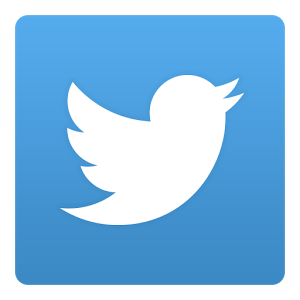 